Form 3: Notice confirming that partner is taking SPL but mother or birth parent is not (for mother or birth parent’s employer)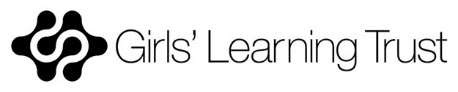 SECTION A:
General (must be completed)SECTION A:
General (must be completed)Please accept this as notification that I (the mother or birth parent) do not intend to take SPL (or ShPP where relevant) but that my partner will be.Please accept this as notification that I (the mother or birth parent) do not intend to take SPL (or ShPP where relevant) but that my partner will be.Mother or birth parent’s last nameMother or birth parent’s first name(s)SECTION B:
ConfirmationSECTION B:
ConfirmationI am either not entitled to SPL (or ShPP, where relevant), or I do not intend to take SPL (or claim ShPP, where relevant)I declare that my partner has given notice to their employer to take SPL and/or ShPPI consent to my partner’s claim for SPL and/or ShPPI am either not entitled to SPL (or ShPP, where relevant), or I do not intend to take SPL (or claim ShPP, where relevant)I declare that my partner has given notice to their employer to take SPL and/or ShPPI consent to my partner’s claim for SPL and/or ShPPSECTION C:
Signature (must be completed)SECTION C:
Signature (must be completed)Signature of mother or birth parentDate signed